W dniach 21-22 października 2022 roku odbyło się III spotkanie zespołu ds. LSR.W spotkaniu uczestniczyło 12 członków LGD, reprezentujących wszystkie gminy członkowskiego LGD, dwóch pracowników biura i ekspert zewnętrzny. (wg listy obecności).Uczestnicy spotkania zapoznali się z wynikami ankiety dotyczącej potencjalnych obszarów interwencji w nowej lokalnej strategii rozwoju – Badanie potrzeb mieszkańców. Wyniki kształtowały się następująco: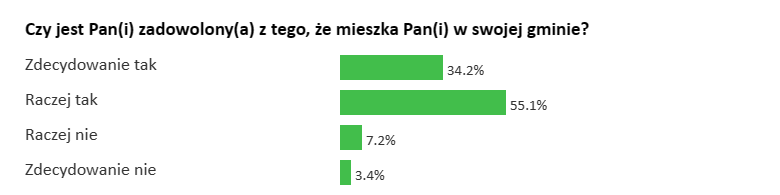 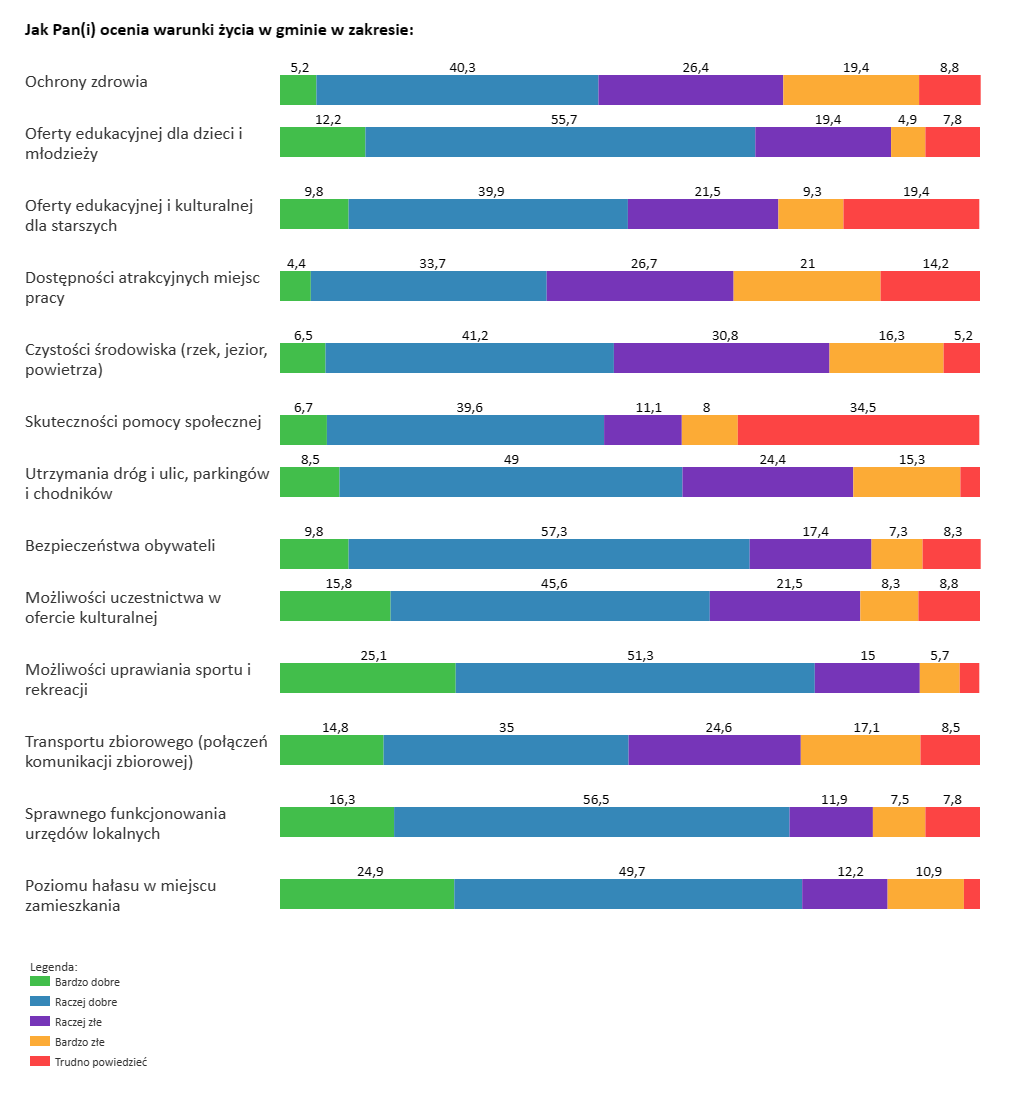 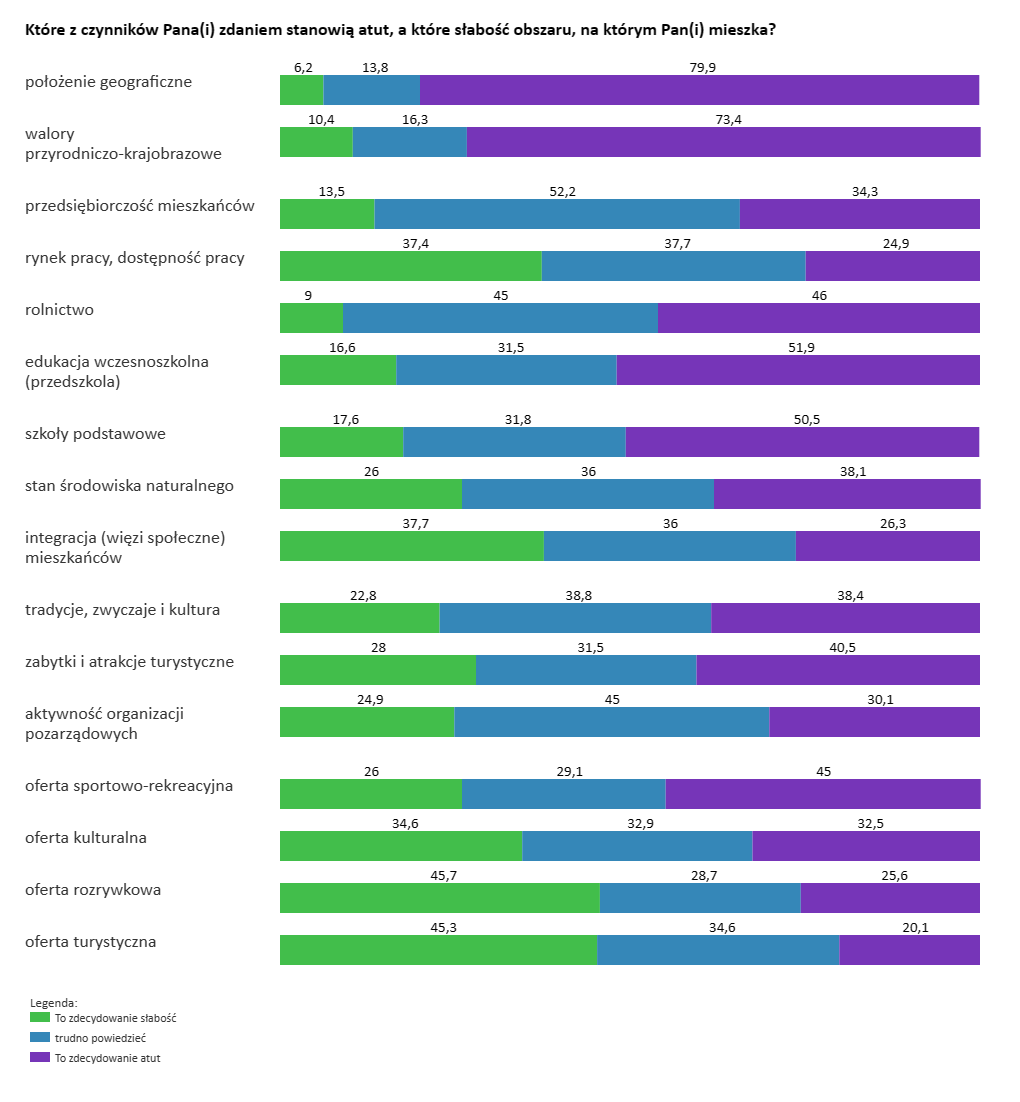 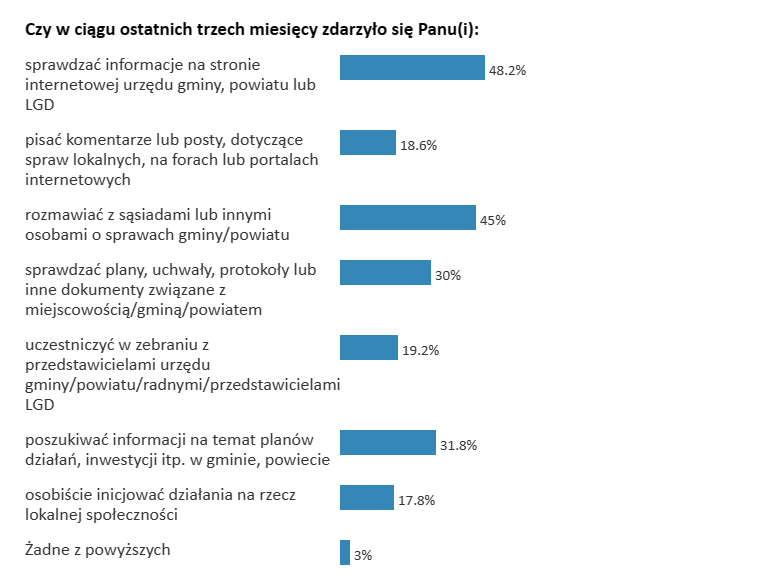 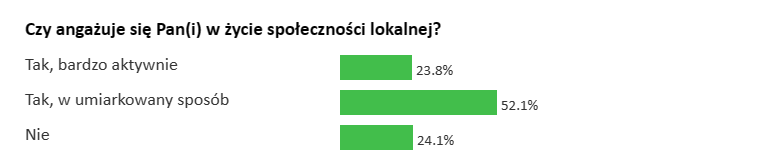 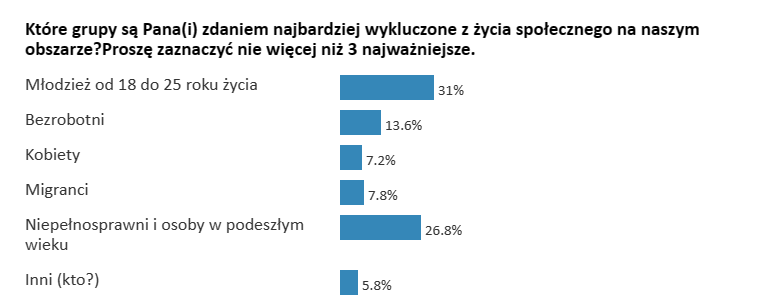 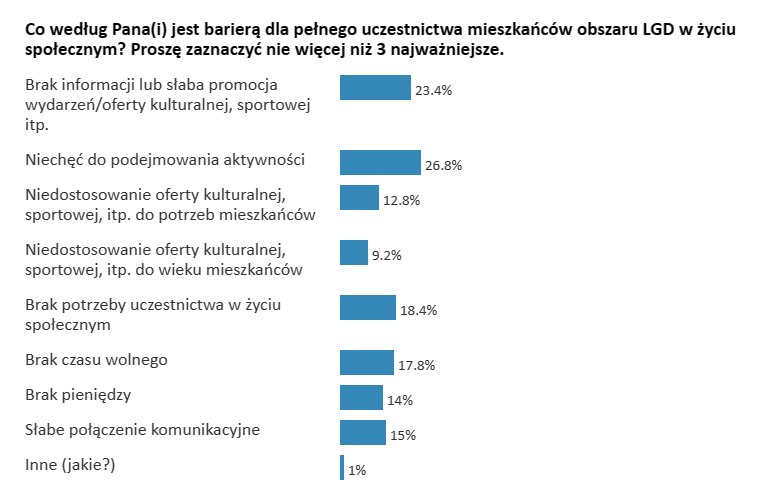 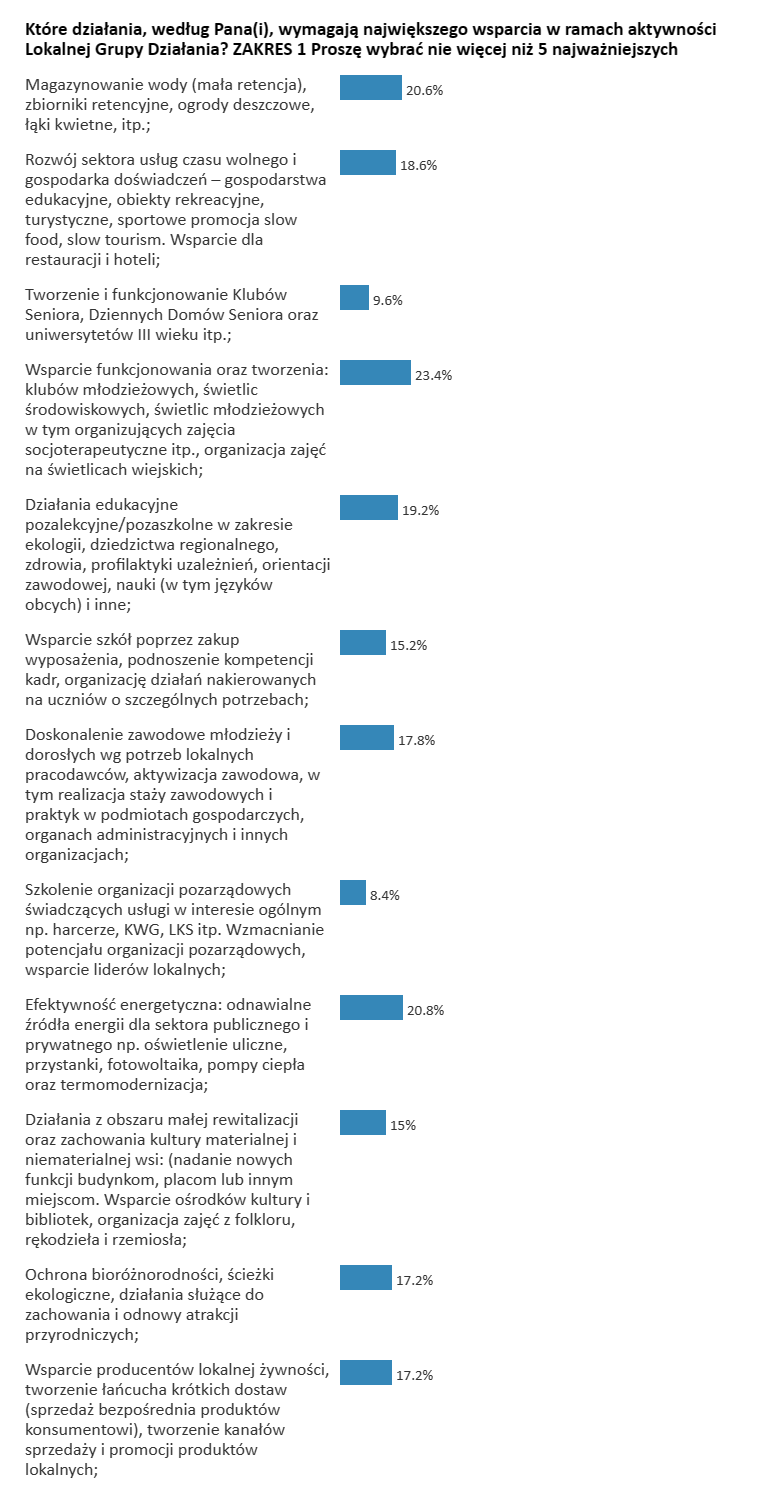 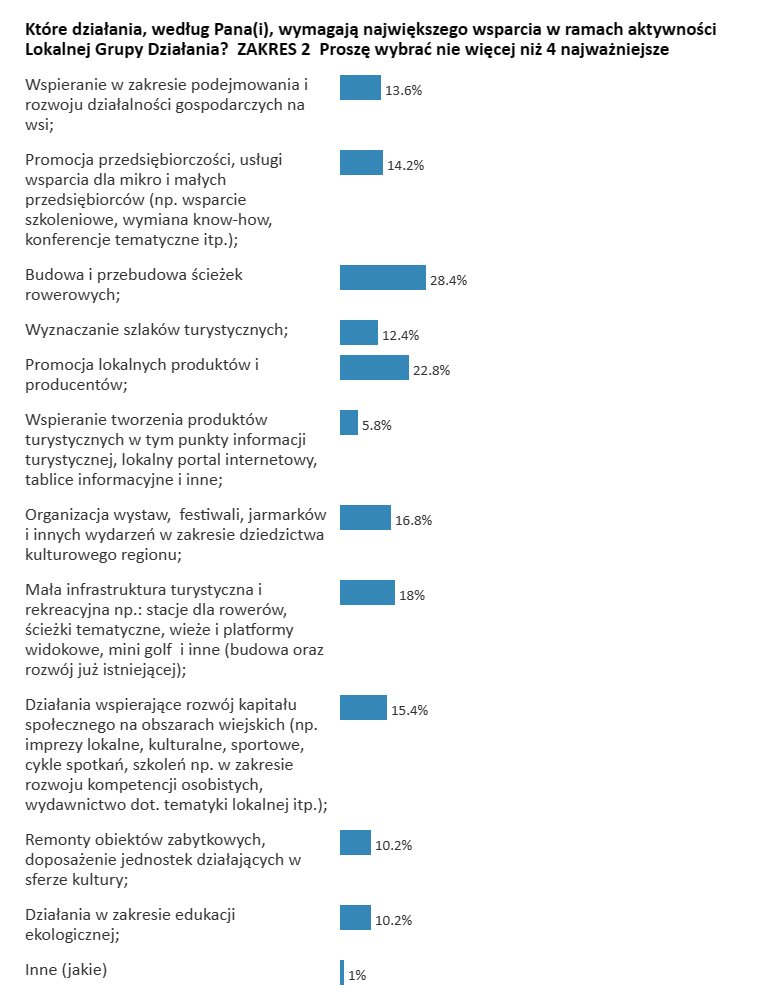 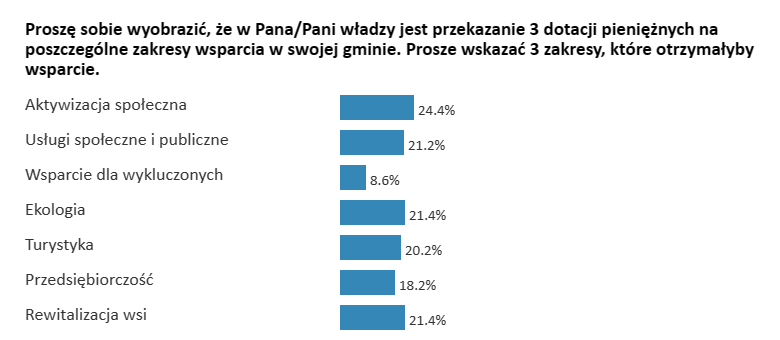 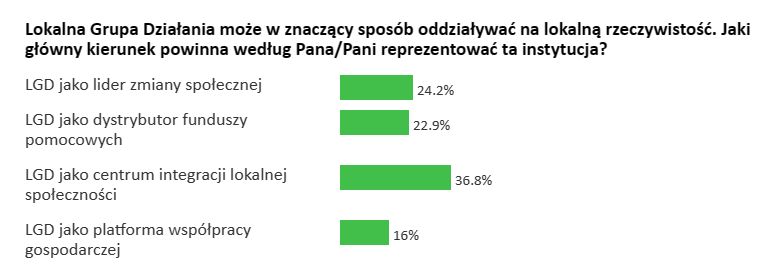 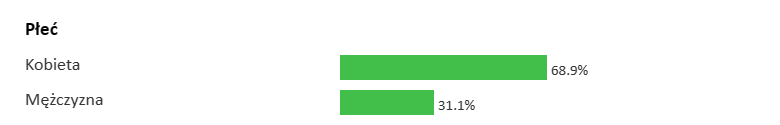 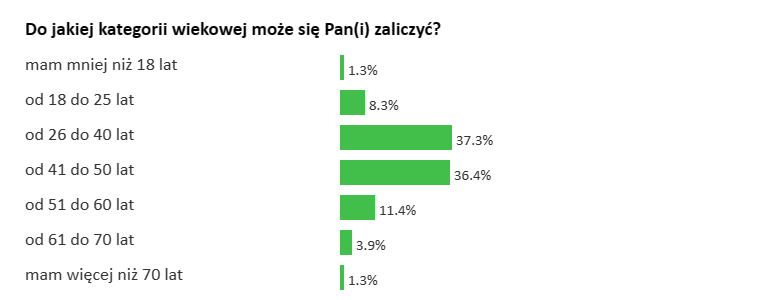 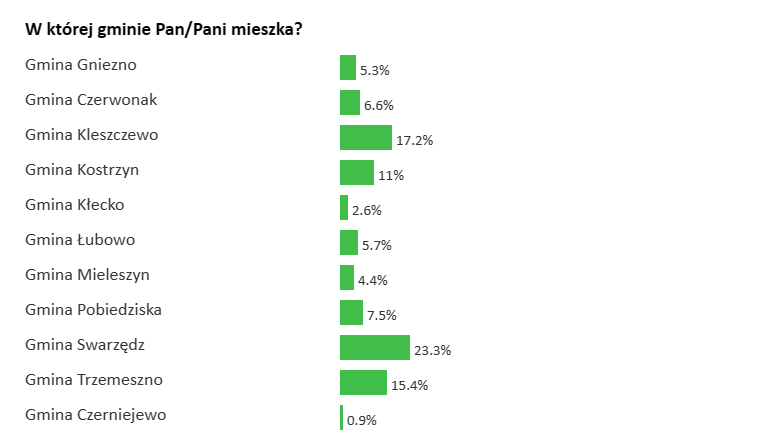 Najwięcej głosów oddali mieszkańcy Gminy Swarzędz (53 osoby). Ponad 37% oddanych głosów, to osoby w przedziale wiekowym 26-40 lat. Zdecydowana większość to kobiety. Prawie 37% osób uważa, iż LGD powinna przede wszystkim pełnić funkcję centrum integracji lokalnej społeczności i lidera społecznej zmiany. Jak grupę najbardziej wykluczoną z życia społecznego wskazano młodzież.Zajęcia w grupach rozpoczęto od analizy czynników spajających obszar. Wskazano: położenie przy szlakach komunikacyjnych (Poznań jako dostępne centrum), dziedzictwo historyczne (początki państwa + Powstanie Wielkopolskie), Pojezierze Gnieźnieńskie, przyroda, niskie bezrobocie, wysoki poziom rozwoju gmin, wysokotowarowe rolnictwo, duża aktywność społeczna ( NGO + KGW + OSP, grupy nieformalne, sołectwa), rozwiniętą sieć świetlic wiejskich i innych miejsc integracji mieszkańców, potencjał rekreacyjny. Analiza wyników ankiet, jak również możliwych do realizacji zakresów doprowadziła do następujących propozycji obszarów tematycznych w strategii:1. AKTYWIZACJA:Wydarzenia kulturalne z wykorzystaniem lokalnej infrastrukturyDziałalność wydawniczaSieciowanie restauracji i lokalnych wytwórców/producentówEdukacja kulturalna, w tym też rękodziełoWydarzenia integrujące sołectwa z różnych gminAplikacja promująca regionSzkolenia dla instruktorów i animatorów czasu wolnegoModernizacja i doposażenie infrastruktury gminnej2. ZRÓWNOWAŻONY ROZWÓJ:Promocja produktu lokalnegoSieciowanie producentówZagrody i ogrody edukacyjneZatrzymanie wody na nieruchomościFotowoltaika na obiektach użyteczności publicznejOZEPromocja miejsc rekreacyjnychŚcieżki rowerowe w ramach ochrony środowiskaOdnowa stawów i rowów melioracyjnychMała retencjaRacjonalizacja zużycia energii i wody 3. DOSTĘP DO USŁUG LOKALNYCHOpieka wytchnieniowaPrzedszkolaŻłobkiE-usługiUsługi zdrowotneŚwietlice środowiskoweRewitalizacjaSeniorzy (kluby seniora i dzienne domy pomocy)Programy profilaktyczne